Please fill the form in MS Word. Handwritten forms will not be accepted.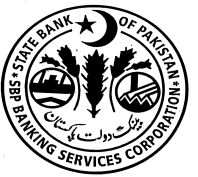 STATE BANK OF PAKISTANPaste one (01) Passport Size Photograph with White BackgroundSBP Banking Services CorporationPaste one (01) Passport Size Photograph with White BackgroundApplication Form for Recruitment of Fire & Safety OfficerPaste one (01) Passport Size Photograph with White BackgroundSection I – Personal InformationSection I – Personal InformationSection I – Personal InformationSection I – Personal InformationSection I – Personal InformationSection I – Personal InformationSection I – Personal InformationSection I – Personal InformationSection I – Personal InformationSection I – Personal InformationSection I – Personal InformationSection I – Personal InformationSection I – Personal InformationSection I – Personal InformationSection I – Personal InformationSection I – Personal InformationSection I – Personal InformationSection I – Personal InformationSection I – Personal InformationSection I – Personal InformationNameFather’s/Husband NameDate of BirthDate of BirthDate of Birth CNIC #--DomicileReligionReligionReligionReligionPhysical Disability (if any)GenderGenderGenderGenderAddress (Postal/Mailing):  Address (Postal/Mailing):  Address (Postal/Mailing):  Address (Postal/Mailing):  Address (Postal/Mailing):  Address (Postal/Mailing):  Address (Postal/Mailing):  Address (Postal/Mailing):  Address (Postal/Mailing):  Address (Postal/Mailing):  Address (Postal/Mailing):  Address (Postal/Mailing):  Address (Postal/Mailing):  Address (Postal/Mailing):  Address (Postal/Mailing):  Address (Postal/Mailing):  Address (Postal/Mailing):  Address (Postal/Mailing):  Address (Postal/Mailing):  Address (Postal/Mailing):  Phone (Residence)Phone (Residence)Phone (Office)Phone (Office)Phone (Office)Phone (Office)Phone (Office)Mobile No.Mobile No.Mobile No.Mobile No.Email addressEmail addressEmail addressEmail addressEmail addressEmail addressEmail addressEmail addressEmail addressSection II – Professional Qualification (Please start from the latest)Section II – Professional Qualification (Please start from the latest)Section II – Professional Qualification (Please start from the latest)Section II – Professional Qualification (Please start from the latest)Section II – Professional Qualification (Please start from the latest)Qualification Name of UniversityDegree/CertificateYear of PassingPercentage/CGPABachelor of Mechanical EngineeringOther Equivalent/Higher Qualification or Foreign Qualification (if any) Degree in Business Administration (if any)Additional Qualification (if any)Additional Qualification (if any)Section III – Experience (Please start from the latest)Section III – Experience (Please start from the latest)Section III – Experience (Please start from the latest)Section III – Experience (Please start from the latest)Section III – Experience (Please start from the latest)Sr. No.DesignationOrganizationFrom (DD-MM-YYYY)To (DD-MM-YYYY)12345Signature of applicant:Date: